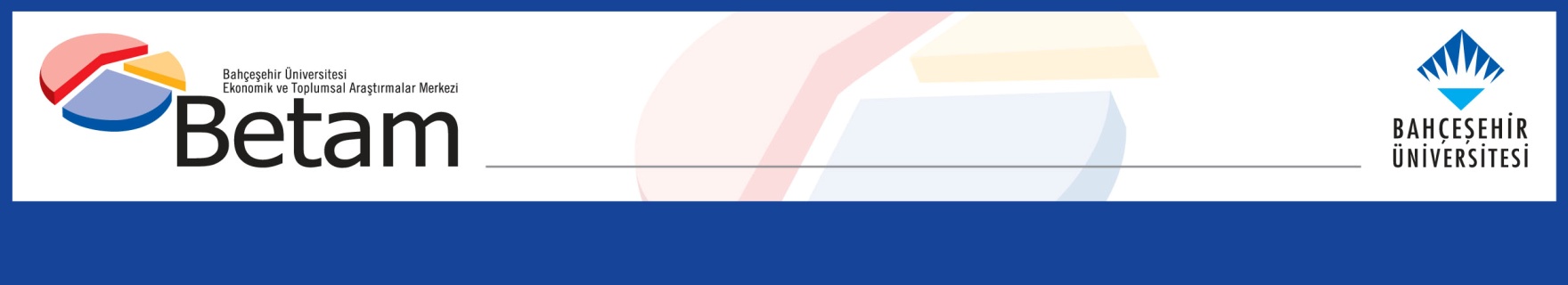 	İŞSİZLİKTE DÜŞÜŞ DEVAM EDİYOR	Seyfettin Gürsel*, Gökçe Uysal  ve Uğurcan Acar***Yönetici Özeti Mevsim etkilerinden arındırılmış işgücü verilerine göre tarım dışı işsizlik oranı Ocak 2018 döneminde bir önceki döneme kıyasla yüzde 0,1 yüzde puan azalarak 11,7’e gerilemiştir. 2017 yılı içerisinde hızlanan ekonomik büyümenin bir yansıması olarak tarım dışı işsizlik oranı Ocak 2017 döneminde yüzde 14,1’den Ocak 2018 döneminde yüzde 11,7’ye düşmüştür. Böylelikle son bir yılda tarım dışı işsizlik 2,4 yüzde puan gerilemiştir. Bu düşüşün ardında hızlanan tarım dışı istihdam artışları bulunmaktadır. Aralık 2017’den Ocak 2018’e istihdam artışları inşaatta ve sanayide sırasıyla 29 bin ve 53 bin olarak gerçekleşmiştir. Hizmetlerde ise 4 binlik bir istihdam kaybı kaydedilmiştir. Betam tahmin modeli mevsim etkilerinden arındırılmış tarım dışı işsizlik oranının Şubat 2018 döneminde 11,7 seviyesinde sabit kalacağını öngörmektedir. Tarım dışı işsizlikteki düşüş devam ediyorMevsim etkilerinden arındırılmış verilere göre Ocak 2018 döneminde Aralık 2017 dönemiyle kıyaslandığında tarım dışı işgücü 58 bin artarak 26 milyon 518 bine yükselirken, tarım dışı istihdam ise 78 bin artarak 23 milyon 415 bin kişi olarak kaydedilmiştir (Şekil 1,Tablo 1). Bu gelişmeler çerçevesinde tarım dışı işsiz sayısı da 20 bin kişi azalarak 3 milyon 103 bine, tarım dışı işsizlik oranı ise yüzde 11,8’dan yüzde 11,7’ye düşmüştür. 2017 yılında yüksek seyreden büyümenin işgücü piyasasındaki yansıması olarak tarım dışı işsizlik oranları son bir senede yüzde 14,1’den yüzde 11,7’e hızla gerilemiştir. Şekil 1 Mevsim etkilerinden arındırılmış tarım dışı işgücü, istihdam ve işsizlik oranı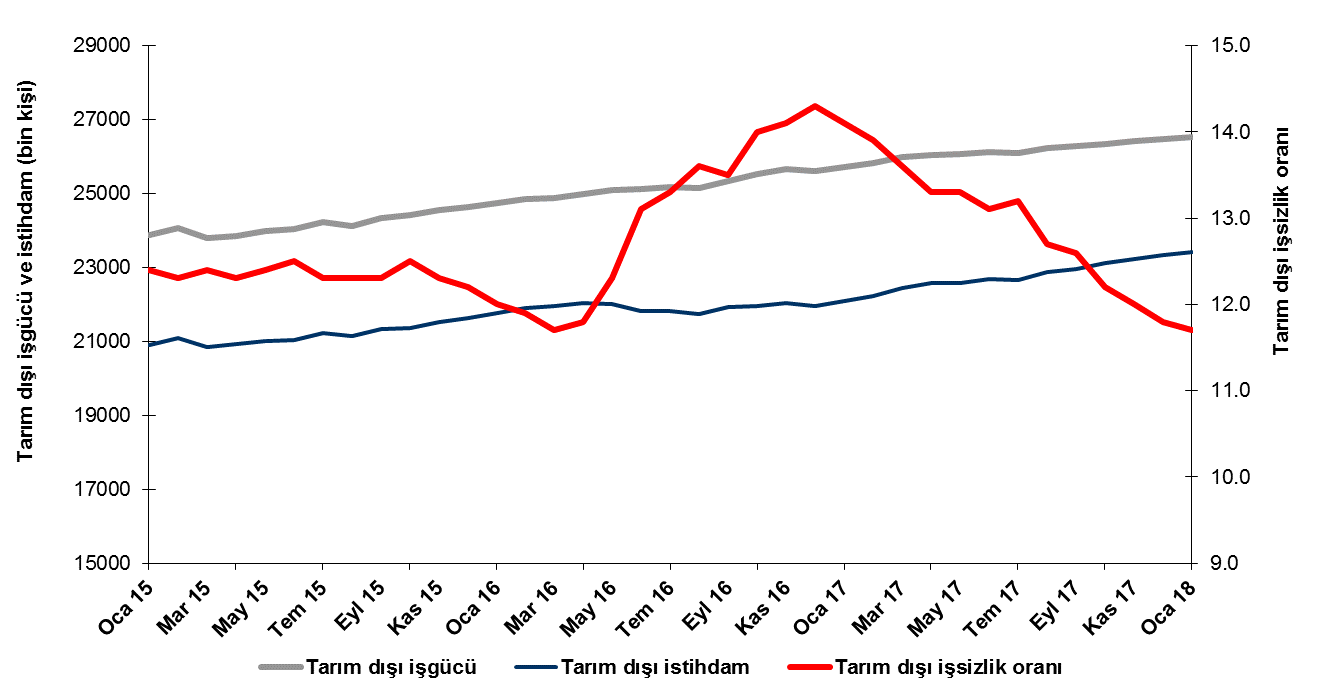 Kaynak: TÜİK, BetamŞubat 2018 döneminde işsizliğin sabit kalmasını bekliyoruzBetam tahmin modeli, mevsim etkilerinden arındırılmış tarım dışı işsizliğin Aralık 2017 döneminde 11,8’den Ocak 2018 döneminde yüzde 11,7 seviyesine gerileyeceğini tahmin etmişti. Ocak 2018 döneminde tarım dışı işsizliğin yüzde 11,7 olarak gerçekleşmesiyle tahmin doğrulanmıştır. Betam tahmin modeli Şubat 2018 döneminde mevsim etkilerinden arındırılmış tarım dışı işsizlik oranının 11,7 seviyesinde sabit kalacağını öngörmektedir. Tahmin modelinin ayrıntılarına Betam internet sitesinden ulaşılabilir. Tahmin modelinde kullanılan Kariyer.net verilerinden ilan başına başvuru sayısı Şekil 3'de gösterilmektedir. Kariyer.net'in verileri Betam tahmin modelinin girdilerinden biri olmakla birlikte tek etken değildir. Tahminde kullanılan ekonometrik modelde İŞKUR verileri, reel kesim güven endeksi, kapasite kullanım oranı gibi farklı birçok değişken kullanılmaktadır. Şekil 2 Mevsim etkilerinden arındırılmış tarım dışı işsizlik oranı ve ilan başına başvuru sayısıKaynak: Kariyer.net, TÜİK, BetamSanayide ve inşaatta istihdam artışı, hizmetlerde istihdam kaybıMevsimsellikten arındırılmış sektörel istihdam verilerine göre Ocak 2018 döneminde Aralık 2017 dönemine kıyasla sanayi ve inşaat sektörlerinde istihdam artarken tarım ve hizmetlerde istihdam azalmıştır (Şekil 3,Tablo 2). İstihdam sanayide 53 bin, inşaatta ise 29 bin artmıştır. Buna karşın hizmetlerde Ağustos ila Kasım 2017 dönemlerinde aylık 100 bin civarında seyreden kuvvetli istihdam artışlarının Aralık 2017 döneminde yavaşladığı (9 bin artış), Ocak 2018 döneminde ise sınırlı da olsa istihdam kayıplarına (4 bin azalma) döndüğü dikkat çekmektedir. Son bir yıl içerisinde hızla düşen tarım dışı işsizlik oranları tüm sektörlerde gözlemlenen istihdam artışları sayesinde gerçekleşmiştir. 2017 yılında istihdam sanayide 293 bin, inşaatta 255 bin, hizmetlerde ise 771 bin kişi artmıştır. Şekil 3 Sektörlerin istihdam değişimi (bin kişi) 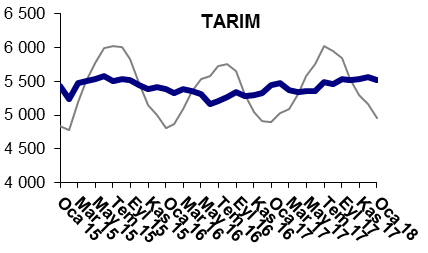 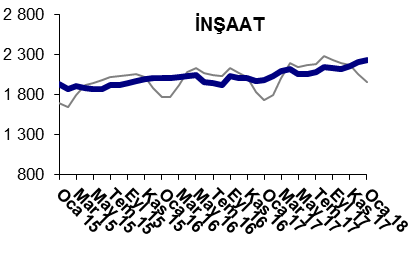 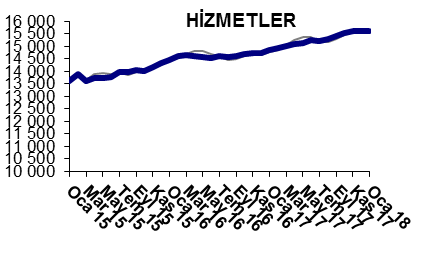 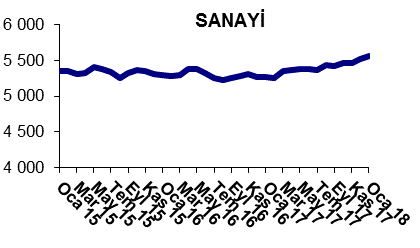 Kaynak: TUİK, BetamTarım dışı işsiz sayısı son bir yılda 548 bin azaldıOcak 2018 döneminde bir önceki yılın aynı dönemine kıyasla mevsim etkilerinden arındırılmamış tarım dışı işgücü 738 bin (yüzde 2,9), tarım dışı istihdam 1 milyon 286 bin (yüzde 5,9) artmıştır (Şekil 4). Bu gelişmelerin sonucunda tarım dışı işsiz sayısı da 548 bin azalarak 3 milyon 356 bine gerilemiştir (Şekil 4). Ağustos 2017 döneminden beri tarım dışı istihdamdaki yıllık artışların bir milyon kişinin üstüne çıktığı dikkat çekmektedir. Eylül 2017 döneminden beri tarım dışı işgücü artışlarının görece zayıf kalmasıyla birlikte tarım dışı işsiz sayısı hızla azalmıştır. Şekil 4 Tarım dışı işgücü, istihdam ve işsiz sayısında yıllık değişimler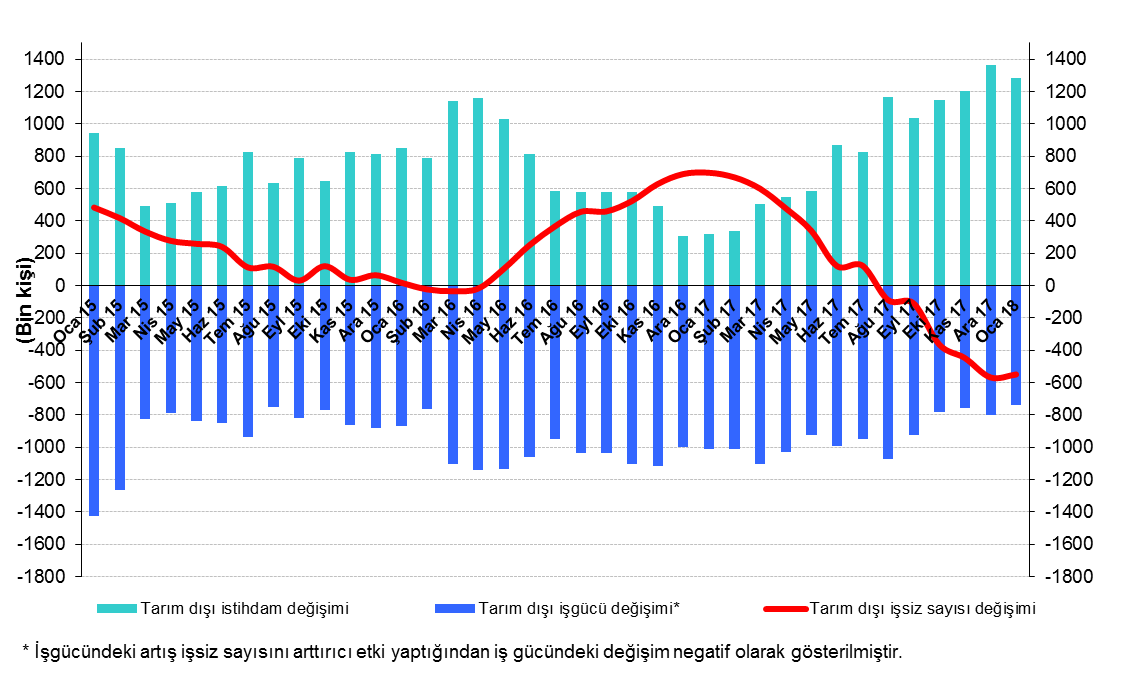 Kaynak: TÜİK, BetamKadın erkek işsizlik farkında sınırlı artışŞekil 5’te mevsim etkilerinden arındırılmış kadın ve erkek tarım dışı işsizlik oranları verilmektedir. Ocak 2018 döneminde kadınların tarım dışı işsizlik oranı yüzde 16,9, erkeklerin tarım dışı işsizlik oranı ise yüzde 9,6’dır. Tarım dışı işsizlik oranlarındaki toplumsal cinsiyet farklılığı Aralık döneminden Ocak dönemine 0,1 yüzde puan artarak 7,3 yüzde puana yükselmiştir. Ocak 2017 döneminde 7,5 yüzde puan olan (yüzde 19,6- yüzde 12,1) kadın erkek tarım dışı işsizlik oranları farkı 2017 yılının ilk yarısında genişleyerek Ağustos 2017 döneminde 8,6 yüzde puana ulaşmış (yüzde 18,7- yüzde 10,1), daha sonra azalarak 7,2 yüzde puana gerilemişti. Tarım dışı işsizlik oranlarının hızla gerilediği bu yılda işsizlik oranlarındaki kadın erkek farklılıklarının yüksek düzeyde seyretmiş olması işgücü piyasasında toplumsal cinsiyet eşitliğini sağlayıcı politikaların yetersizliğine işaret etmektedir. Şekil 5: Mevsim etkilerinden arındırılmış kadın ve erkek tarım dışı işsizlik oranları (%)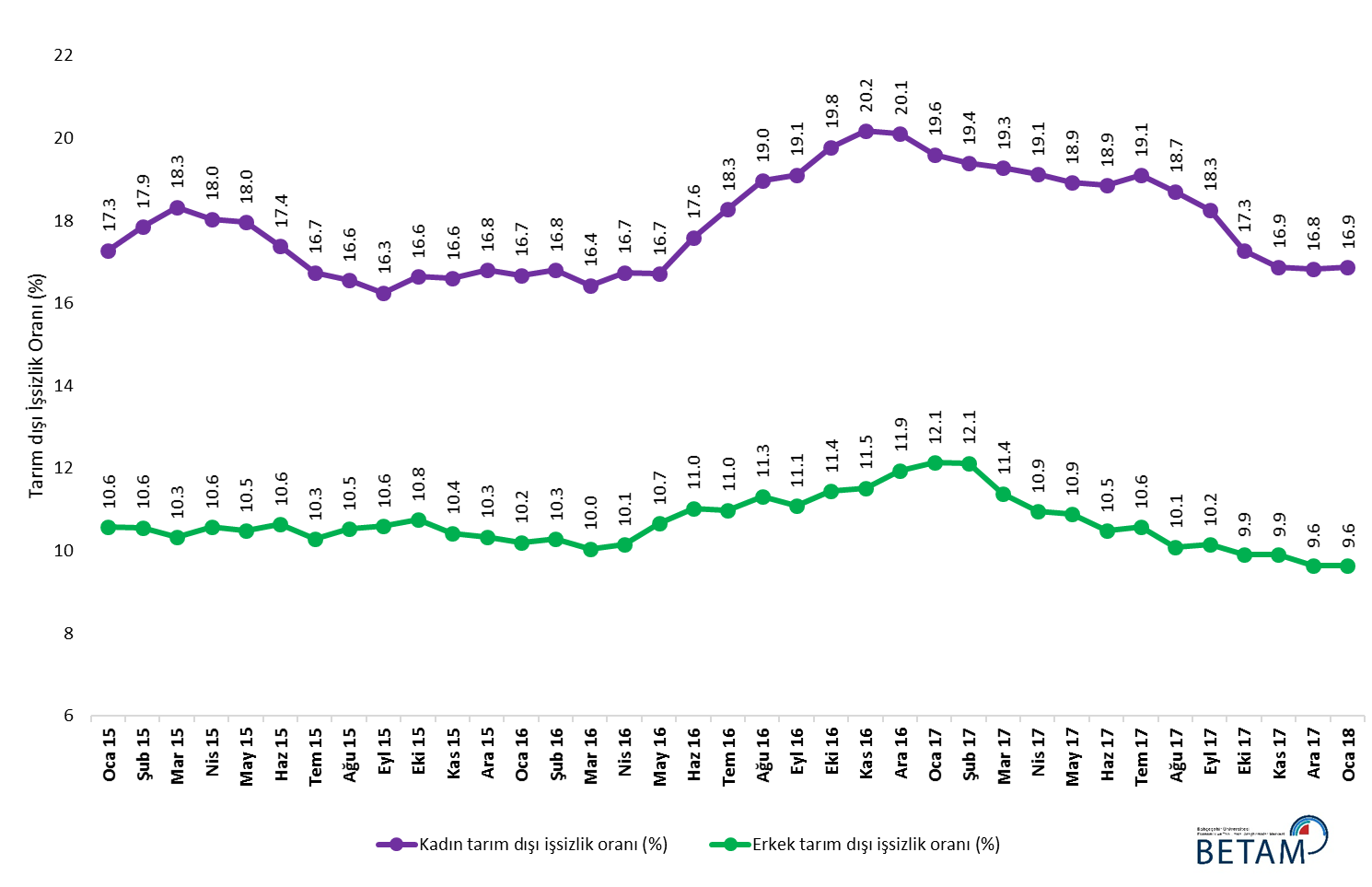 Kaynak: TÜİK, BetamTablo 1 Mevsim etkilerinden arındırılmış tarım dışı işgücü göstergeleri (bin kişi) *Kaynak: TÜİK, BetamTablo 2 Mevsim etkilerinden arındırılmış sektörel istihdam (bin kişi) *Kaynak: TÜİK, BetamTablo 3: Mevsim etkilerinden arındırılmış kadın ve erkek tarım dışı işgücü göstergeleri (bin kişi) Kaynak: TÜİK, Betamİşgücüİstihdamİşsizlikİşsizlik OranıAylık değişimlerAylık değişimlerAylık değişimlerAralık 142374520801294412.4%İşgücüİstihdamİşsizlikOcak 152386320904295912.4%11810315Şubat 152405621097295912.3%1931930Mart 152378720837295012.4%-269-260-9Nisan 152386120926293512.3%7489-15Mayıs 152398221008297412.4%1218239Haziran 152403321029300412.5%512130Temmuz 152421821239297912.3%185210-25Ağustos 152411521149296612.3%-103-90-13Eylül 152433821344299412.3%22219527Ekim 152441121360305112.5%741658Kasım 152455521535302012.3%144175-31Aralık 152463621630300612.2%8095-15Ocak 162473821769296912.0%102139-37Şubat 162484621889295711.9%108120-12Mart 162486321954290911.7%1765-48Nisan 162499122042294911.8%1288840Mayıs 162509722010308712.3%106-32138Haziran 162512021829329113.1%23-181204Temmuz 162517421826334813.3%54-357Ağustos 162515921737342213.6%-16-8973Eylül 162534721925342213.5%1881880Ekim 162553421959357514.0%18734153Kasım 162565322036361714.1%1197742Aralık 162561721954366314.3%-36-8246Ocak 172572322096362714.1%106142-36Şubat 172582022231358913.9%97135-38Mart 172597822445353313.6%158214-56Nisan 172603022568346213.3%52123-71Mayıs 172605222587346513.3%22193Haziran 172611322692342113.1%61105-44Temmuz 172609822653344513.2%-15-3924Ağustos 172621822888333012.7%120235-115Eylül 172627222962331012.6%5574-19Ekim 172632323112321112.2%51150-99Kasım 172640823239316912.0%84127-43Aralık 172645923337312211.8%5198-47Ocak 182651823415310311.7%5878-20TarımSanayiİnşaatHizmetlerAylık değişimlerAylık değişimlerAylık değişimlerAylık değişimlerAralık 1454325266193713598TarımSanayiİnşaatHizmetlerOcak 1554265349192413630-683-1332Şubat 1552435351186513881-1832-59251Mart 1554805308189913630237-4334-251Nisan 15551353261881137193318-1889Mayıs 15553754041870137342478-1115Haziran 155574538018661378237-24-448Temmuz 1555005336191913983-74-4453201Ağustos 155534525219181398034-84-1-3Eylül 1555175327194214075-17752495Ekim 1554535363196514033-643623-42Kasım 1553925353199114191-61-1026158Aralık 155417531119991432125-428130Ocak 1653855300200614463-32-117142Şubat 1653305276200414610-55-24-2147Mart 165382529520221463752191827Nisan 1653645381202814634-18866-3Mayıs 1653175386204514580-47517-54Haziran 1651715330195014550-146-56-95-30Temmuz 165207525419461462636-76-476Ağustos 165271522419201459364-30-26-33Eylül 1653405260203114634693611141Ekim 1652885282200014677-5222-3143Kasım 1652945316200214718634241Aralık 165323526519661472329-51-365Ocak 1754545274197614846131910123Şubat 175479525120351494525-235999Mart 1753775346209315007-102955862Nisan 1753415372211215084-36261977Mayıs 17536353862059151412214-5357Haziran 17536353832055152540-3-4113Temmuz 1754975363208315207134-2028-47Ağustos 1754645437214415308-337461101Eylül 175532542121251541668-16-19108Ekim 1755155470212015522-1749-5106Kasım 17553554702158156122003890Aralık 17557255142202156213744449Ocak 1855225567223115617-505329-4Kadın İşgücüKadın İstihdam Kadın İşsizErkek İşgücü Erkek İstihdam Erkek İşsizOcak 1565045380112417361155251836Şubat 1565645393117217454156101844Mart 1565205325119517210154321778Nisan 1565405360118017273154471825Mayıs 1566235433118917330155131817Haziran 1566545498115617414155611853Temmuz 1567475618113017483156851799Ağustos 1567125600111117482156431839Eylül 1567585659109817588157251863Ekim 1567805652112917635157391896Kasım 1568775735114217640158021839Aralık 1569715799117217686158581828Ocak 1670165846117017717159091808Şubat 1670535868118517746159221824Mart 1670565897115917789160021787Nisan 1671415945119617829160201810Mayıs 1671735974119817910160011909Haziran 1672585981127717857158881969Temmuz 1672685940132817916159491968Ağustos 1673255935138917915158882027Eylül 1673755965140917988159941994Ekim 1674415970147218068160002068Kasım 1674615955150618166160732093Aralık 1674605959150018178160062171Ocak 1774565994146118298160782219Şubat 1775186061145818286160692217Mart 1776126144146818346162582088Nisan 1775986145145318383163712012Mayıs 1776496201144818355163571998Haziran 1776666221144518454165201934Temmuz 1776786212146618455165051951Ağustos 1777316284144618574166991875Eylül 1777656346141818531166501881Ekim 1777916446134618504166711833Kasım 1778296508132118563167261837Aralık 1778906562132718556167681787Ocak 1879286591133718559167681790